CHAPTER 13: DISK STORAGE, BASIC FILE STRUCTURES, AND HASHINGAnswers to Selected Exercises13.23 Consider a disk with the following characteristics (these are not parameters ofany particular disk unit): block size B=512 bytes, interblock gap size G=128bytes, number of blocks per track=20, number of tracks per surface=400. A diskpack consists of 15 double-sided disks.(a) What is the total capacity of a track and what is its useful capacity (excludinginterblock gaps)?(b) How many cylinders are there?(c) What is the total capacity and the useful capacity of a cylinder?(d) What is the total capacity and the useful capacity of a disk pack?(e) Suppose the disk drive rotates the disk pack at a speed of 2400 rpm(revolutions per minute); what is the transfer rate in bytes/msec and the blocktransfer time btt in msec? What is the average rotational delay rd in msec? Whatis the bulk transfer rate (see Appendix B)?(f) Suppose the average seek time is 30 msec. How much time does it take (on theaverage) in msec to locate and transfer a single block given its block address?(g) Calculate the average time it would take to transfer 20 random blocks andcompare it with the time it would take to transfer 20 consecutive blocks usingdouble buffering to save seek time and rotational delay.Answer:(a) Total track size = 20 * (512+128) = 12800 bytes = 12.8 KbytesUseful capacity of a track = 20 * 512 = 10240 bytes = 10.24 Kbytes(b) Number of cylinders = number of tracks = 400(c) Total cylinder capacity = 15*2*20*(512+128) = 384000 bytes = 384 KbytesUseful cylinder capacity = 15 * 2 * 20 * 512 = 307200 bytes = 307.2 Kbytes(d) Total capacity of a disk pack = 15 * 2 * 400 * 20 * (512+128)= 153600000 bytes = 153.6 MbytesUseful capacity of a disk pack = 15 * 2 * 400 * 20 * 512 = 122.88 Mbytes(e) Transfer rate tr= (total track size in bytes)/(time for one disk revolution in msec)tr= (12800) / ( (60 * 1000) / (2400) ) = (12800) / (25) = 512 bytes/msecblock transfer time btt = B / tr = 512 / 512 = 1 msecaverage rotational delay rd = (time for one disk revolution in msec) / 2 = 25 / 2= 12.5 msecbulk transfer rate btr= tr * ( B/(B+G) ) = 512*(512/640) = 409.6 bytes/msec(f) average time to locate and transfer a block = s+rd+btt = 30+12.5+1 = 43.5 msec(g) time to transfer 20 random blocks = 20 * (s + rd + btt) = 20 * 43.5 = 870 msectime to transfer 20 consecutive blocks using double buffering = s + rd + 20*btt= 30 + 12.5 + (20*1) = 62.5 msec(a more accurate estimate of the latter can be calculated using the bulk transferrate as follows: time to transfer 20 consecutive blocks using double buffering= s+rd+((20*B)/btr) = 30+12.5+ (10240/409.6) = 42.5+ 25 = 67.5 msec)13.24 A file has r=20000 STUDENT records of fixed-length. Each record has thefollowing fields: NAME (30 bytes), SSN (9 bytes), ADDRESS (40 bytes), PHONE(9 bytes), BIRTHDATE (8 bytes), SEX (1 byte), MAJORDEPTCODE (4 bytes),MINORDEPTCODE (4 bytes), CLASSCODE (4 bytes, integer), andDEGREEPROGRAM (3 bytes). An additional byte is used as a deletion marker. Thefile is stored on the disk whose parameters are given in previous exercise.(a) Calculate the record size R in bytes.(b) Calculate the blocking factor bfr and the number of file blocks b assuming anunspanned organization.(c) Calculate the average time it takes to find a record by doing a linear search onthe file if (i) the file blocks are stored contiguously and double buffering is used,and (ii) the file blocks are not stored contiguously.(d) Assume the file is ordered by SSN; calculate the time it takes to search for arecord given its SSN value by doing a binary search.Answer:(a) R = (30 + 9 + 40 + 9 + 8 + 1 + 4 + 4 + 4 + 3) + 1 = 113 bytes(b) bfr = floor(B / R) = floor(512 / 113) = 4 records per blockb = ceiling(r / bfr) = ceiling(20000 / 4) = 5000 blocks(c) For linear search we search on average half the file blocks= 5000/2= 2500 blocks.i. If the blocks are stored consecutively, and double buffering is used, the time to read2500 consecutive blocks= s+rd+(2500*(B/btr))= 30+12.5+(2500*(512/409.6))= 3167.5 msec = 3.1675 sec(a less accurate estimate is = s+rd+(2500*btt)= 30+12.5+2500*1= 2542.5 msec)ii. If the blocks are scattered over the disk, a seek is needed for each block, so the timeis: 2500 * (s + rd + btt) = 2500 * (30 + 12.5 + 1) = 108750 msec = 108.75 sec(d) For binary search, the time to search for a record is estimated as:ceiling(log 2 b) * (s +rd + btt)= ceiling(log 2 5000) * (30 + 12.5 + 1) = 13 * 43.5 = 565.5 msec = 0.5655 sec13.25 Suppose only 80% of the STUDENT records from Exercise 13.24 have a value for PHONE, 85% forMAJORDEPTCODE, 15% for MINORDEPTCODE, and 90% for DEGREEPROGRAM, andwe use a variable-length record file. Each record has a 1-byte field type for eachfield occurring in the record, plus the 1-byte deletion marker and a 1-byte end-ofrecordmarker. Suppose we use a spanned record organization, where each block has a 5-byte pointer to the next block (this space is not used for record storage).(a) Calculate the average record length R in bytes.(b) Calculate the number of blocks needed for the file.Answer:(a) Assuming that every field has a 1-byte field type, and that the fields not mentionedabove (NAME, SSN, ADDRESS, BIRTHDATE, SEX, CLASSCODE) have values in everyrecord, we need the following number of bytes for these fields in each record, plus 1byte for the deletion marker, and 1 byte for the end-of-record marker:R fixed = (30+1) + (9+1) + (40+1) + (8+1) + (1+1) + (4+1) +1+1 = 100 bytesFor the fields (PHONE, MAJORDEPTCODE, MINORDEPTCODE DEGREEPROGRAM), theaverage number of bytes per record is:R variable = ((9+1)*0.8)+((4+1)*0.85)+((4+1)*0.15)+((3+1)*0.9)= 8+4.25+0.75+3.6= 16.6 bytesThe average record size R = R fixed + R variable = 100 + 16.6 = 116.6 bytesThe total bytes needed for the whole file = r * R = 20000 * 116.6 = 2332000 bytes(b) Using a spanned record organization with a 5-byte pointer at the end of each block,the bytes available in each block are (B-5) = (512 - 5) = 507 bytes.The number of blocks needed for the file are:b = ceiling((r * R) / (B - 5)) = ceiling(2332000 / 507) = 4600 blocks(compare this with the 5000 blocks needed for fixed-length, unspanned records inProblem 4.19(b))13.26 Suppose that a disk unit has the following parameters: seek time s=20 msec;rotational delay rd=10 msec; block transfer time btt=1 msec; block size B=2400bytes; interblock gap size G=600 bytes. An EMPLOYEE file has the followingfields: SSN, 9 bytes; LASTNAME, 20 bytes; FIRSTNAME, 20 bytes; MIDDLE INIT,1 byte; BIRTHDATE, 10 bytes; ADDRESS, 35 bytes); PHONE, 12 bytes);SUPERVISORSSN, 9 bytes; DEPARTMENT, 4 bytes; JOBCODE, 4 bytes; deletionmarker, 1 byte. The EMPLOYEE file has r=30000 STUDENT records, fixed-lengthformat, and unspanned blocking. Write down appropriate formulas and calculate thefollowing values for the above EMPLOYEE file:(a) The record size R (including the deletion marker), the blocking factor bfr,and the number of disk blocks b.(b) Calculate the wasted space in each disk block because of the unspannedorganization.(c) Calculate the transfer rate tr and the bulk transfer rate btr for this disk (seeAppendix B for definitions of tr and btr).(d) Calculate the average number of block accesses needed to search for anarbitrary record in the file, using linear search.(e) Calculate the average time needed in msec to search for an arbitrary record inthe file, using linear search, if the file blocks are stored on consecutive diskblocks and double buffering is used.(f) Calculate the average time needed in msec to search for an arbitrary record inthe file, using linear search, if the file blocks are not stored on consecutive diskblocks.(g) Assume that the records are ordered via some key field. Calculate the averagenumber of block accesses and the average time needed to search for an arbitraryrecord in the file, using binary search.Answer:(a) R = (9 + 20 + 20 + 1 + 10 + 35 + 12 + 9 + 4 + 4) + 1 = 125 bytesbfr = floor(B / R) = floor(2400 / 125) = 19 records per blockb = ceiling(r / bfr) = ceiling(30000 / 19) = 1579 blocks(b) Wasted space per block = B - (R * Bfr) = 2400 - (125 * 19) = 25 bytes(c) Transfer rate tr= B/btt = 2400 / 1 = 2400 bytes/msecbulk transfer rate btr= tr * ( B/(B+G) )= 2400*(2400/(2400+600)) = 1920 bytes/msec(d) For linear search we have the following cases:i. search on key field:if record is found, half the file blocks are searched on average: b/2= 1579/2 blocksif record is not found, all file blocks are searched: b = 1579 blocksii. search on non-key field:all file blocks must be searched: b = 1579 blocks(e) If the blocks are stored consecutively, and double buffering is used, the time to readn consecutive blocks= s+rd+(n*(B/btr))i. if n=b/2: time = 20+10+((1579/2)*(2400/1920))= 1016.9 msec = 1.017 sec(a less accurate estimate is = s+rd+(n*btt)= 20+10+(1579/2)*1= 819.5 msec)ii. if n=b: time = 20+10+(1579*(2400/1920))= 2003.75 msec = 2.004 sec(a less accurate estimate is = s+rd+(n*btt)= 20+10+1579*1= 1609 msec)(f) If the blocks are scattered over the disk, a seek is needed for each block, so the timeto search n blocks is: n * (s + rd + btt)i. if n=b/2: time = (1579/2)*(20+10+1)= 24474.5 msec = 24.475 secii. if n=b: time = 1579*(20+10+1)= 48949 msec = 48.949 sec(g) For binary search, the time to search for a record is estimated as:ceiling(log 2 b) * (s +rd + btt)= ceiling(log 2 1579) * (20+10+1) = 11 * 31 = 341 msec = 0.341 sec13.27 A PARTS file with Part# as hash key includes records with the following Part#values: 2369, 3760, 4692, 4871, 5659, 1821, 1074, 7115, 1620, 2428,3943, 4750, 6975, 4981, 9208. The file uses 8 buckets, numbered 0 to 7. Eachbucket is one disk block and holds two records. Load these records into the file inthe given order using the hash function h(K)=K mod 8. Calculate the averagenumber of block accesses for a random retrieval on Part#.Answer:The records will hash to the following buckets:K h(K) (bucket number)2369 13760 04692 44871 75659 31821 51074 27115 31620 42428 4 overflow3943 74750 66975 7 overflow4981 59208 09209Two records out of 15 are in overflow, which will require an additional block access. Theother records require only one block access. Hence, the average time to retrieve a random record is:(1 * (13/15)) + (2 * (2/15)) = 0.867 + 0.266 = 1.133 block accesses13.28 [Lecture 2]Load the records of Exercise 13.27 into expandable hash files based on extendible hashing. Show the structure of the directory at each step. Show the directory at each step, and the global and local depths. Use the has functionh(k) = K mod 32.Answer:Hashing the records gives the following result: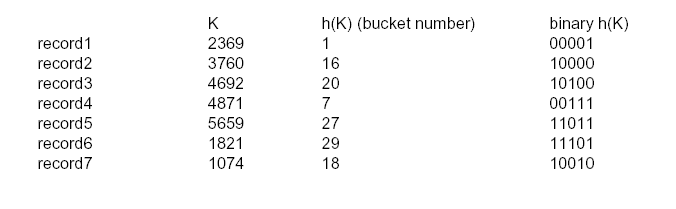 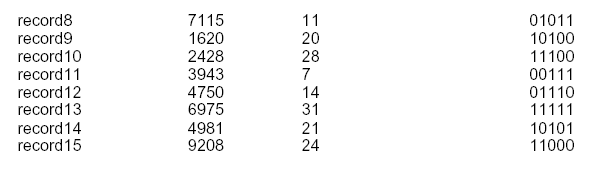 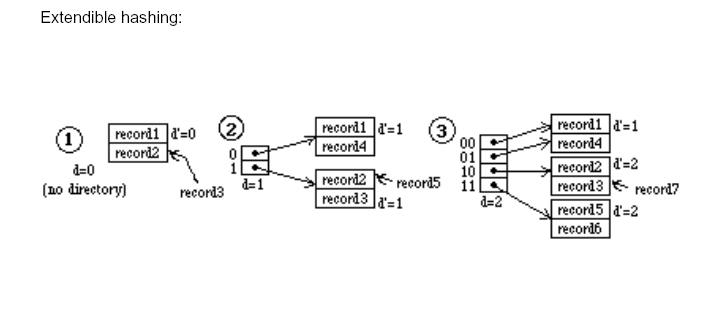 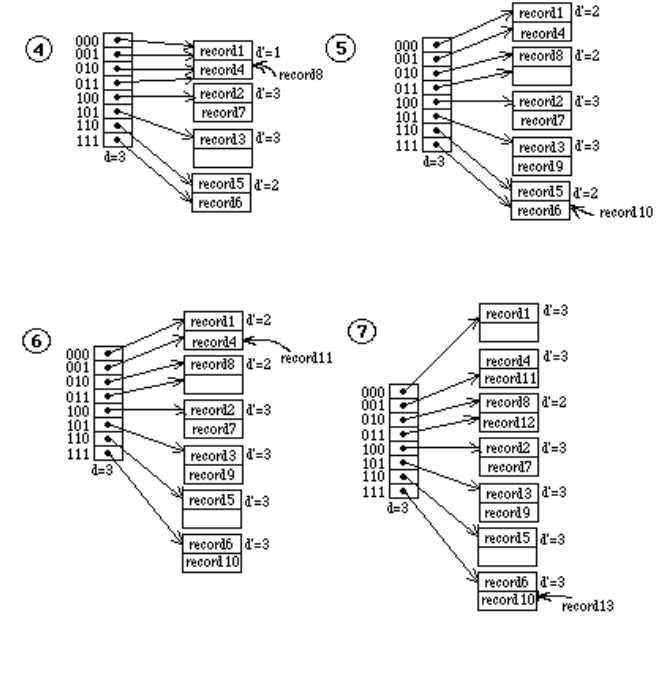 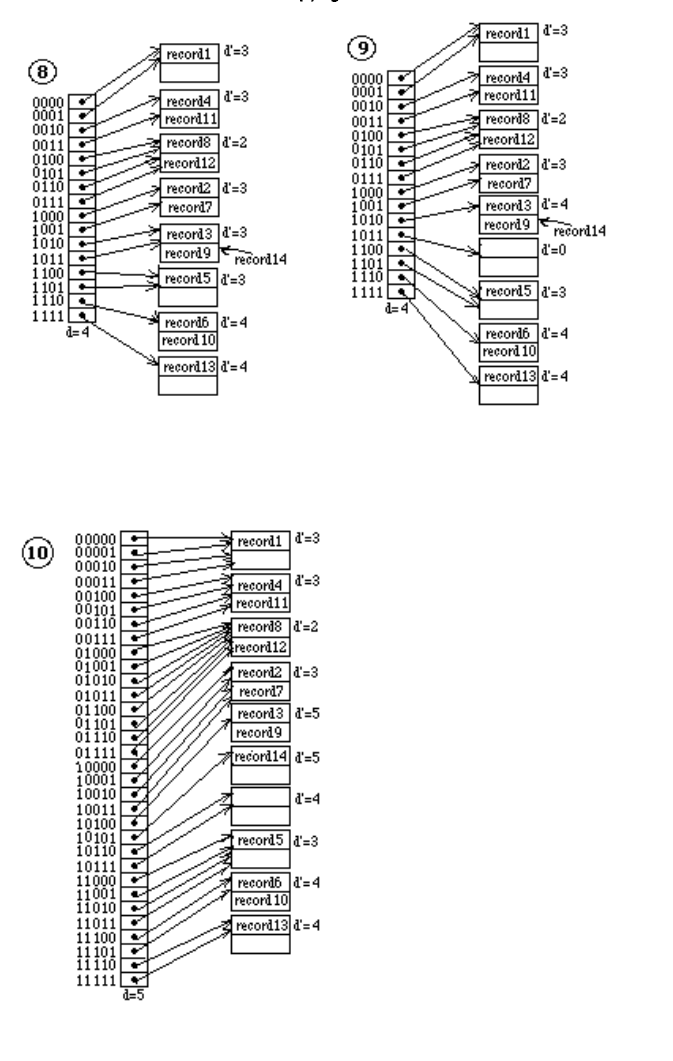 